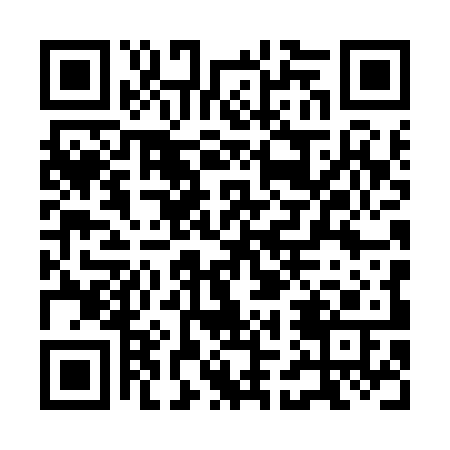 Ramadan times for Inzing, AustriaMon 11 Mar 2024 - Wed 10 Apr 2024High Latitude Method: Angle Based RulePrayer Calculation Method: Muslim World LeagueAsar Calculation Method: ShafiPrayer times provided by https://www.salahtimes.comDateDayFajrSuhurSunriseDhuhrAsrIftarMaghribIsha11Mon4:534:536:3512:253:376:166:167:5212Tue4:514:516:3412:253:386:176:177:5313Wed4:494:496:3212:253:386:186:187:5514Thu4:474:476:3012:243:396:206:207:5615Fri4:454:456:2812:243:406:216:217:5816Sat4:434:436:2612:243:416:236:237:5917Sun4:414:416:2412:233:426:246:248:0118Mon4:394:396:2212:233:436:266:268:0219Tue4:364:366:2012:233:446:276:278:0420Wed4:344:346:1812:233:446:286:288:0621Thu4:324:326:1612:223:456:306:308:0722Fri4:304:306:1412:223:466:316:318:0923Sat4:274:276:1212:223:476:336:338:1124Sun4:254:256:1012:213:486:346:348:1225Mon4:234:236:0712:213:486:356:358:1426Tue4:214:216:0512:213:496:376:378:1527Wed4:184:186:0312:203:506:386:388:1728Thu4:164:166:0112:203:516:406:408:1929Fri4:144:145:5912:203:516:416:418:2130Sat4:114:115:5712:203:526:426:428:2231Sun5:095:096:551:194:537:447:449:241Mon5:075:076:531:194:537:457:459:262Tue5:045:046:511:194:547:477:479:273Wed5:025:026:501:184:557:487:489:294Thu4:594:596:481:184:557:497:499:315Fri4:574:576:461:184:567:517:519:336Sat4:554:556:441:174:577:527:529:357Sun4:524:526:421:174:577:547:549:368Mon4:504:506:401:174:587:557:559:389Tue4:474:476:381:174:597:567:569:4010Wed4:454:456:361:164:597:587:589:42